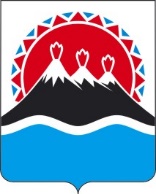 П О С Т А Н О В Л Е Н И ЕГУБЕРНАТОРА КАМЧАТСКОГО КРАЯ[Дата регистрации] № [Номер документа]г. Петропавловск-КамчатскийВ целях повышения эффективности деятельности исполнительных органов Камчатского краяПОСТАНОВЛЯЮ:1. Передать Администрации Губернатора Камчатского края функции исполнительных органов Камчатского края по ведению кадровой работы, предусмотренной частью 1 статьи 44 Федерального закона «О государственной гражданской службе Российской Федерации», за исключением функции по обеспечению деятельности комиссии по урегулированию конфликтов интересов.2. Администрации Губернатора Камчатского края:1) в течение 3 рабочих дней со дня вступления в силу настоящего постановления разработать и утвердить план мероприятий («дорожную карту») по передаче функций, указанных в части 1 настоящего постановления (далее – План);2) в срок до 1 января 2024 года обеспечить прием личных дел и трудовых книжек из исполнительных органов Камчатского края.3. Руководителям исполнительных органов Камчатского края обеспечить выполнение необходимых мероприятий, предусмотренных Планом в установленные сроки.4. Настоящее постановление вступает в силу со дня его официального опубликования.   О централизации отдельных функций, осуществляемых исполнительными органами Камчатского края [горизонтальный штамп подписи 1]В.В. Солодов